Western Australia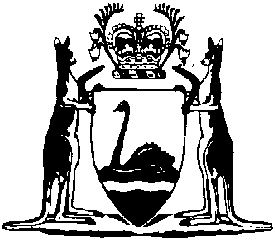 Planning and Development Act 2005 1Power of Entry and Inspection Regulations		These regulations were repealed by the Planning and Development Amendment Act 2023 s. 72 (No. 34 of 2023) on 12 Dec 2023 (see s. 2(c) of the Act).Western AustraliaPower of Entry and Inspection RegulationsContents1.	Power of entry and inspection	1Notes	Compilation table	2	Other notes	2Western AustraliaPlanning and Development Act 2005 1Power of Entry and Inspection RegulationsThe Hon. the Minister for Lands has been pleased to approve of the Regulations hereunder, in pursuance of the powers vested in him by “The Town Planning and Development Act 1928.”DAVID L. DAVIDSON, Town Planning CommissionerI, Charles George Latham, Minister for Lands, being the Minister charged with the administration of “The Town Planning and Development Act 192,” in pursuance of the powers vested in me by Section 8 of the said Act and Clause 16 of the First Schedule to that Act, hereby make the following Regulation: — Power of entry and inspection1.	Power of entry and inspection		The Town Planning Board, or any member thereof, may at all times in the daytime enter and inspect any land, building, structure or place which in the opinion of the Board or of such member it may be necessary to enter or inspect in the course of any inquiries by the Board or the carrying out by the Board of any of its duties under “The Town Planning and Development Act 1928.”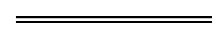 NotesThis is a compilation of the Power of Entry and Inspection Regulations and includes amendments made by other written laws. For provisions that have come into operation see the compilation table.Compilation tableOther notes1	Formerly made under s. 8 of the Town Planning and Development Act 1928, continued under s. 256 of the Planning and Development Act 2005.CitationPublishedCommencementPower of Entry and Inspection Regulations2 Apr 1931 p. 9802 Apr 1931These regulations were repealed by the Planning and Development Amendment Act 2023 s. 72 (No. 34 of 2023) on 12 Dec 2023 (see s. 2(c) of the Act)These regulations were repealed by the Planning and Development Amendment Act 2023 s. 72 (No. 34 of 2023) on 12 Dec 2023 (see s. 2(c) of the Act)These regulations were repealed by the Planning and Development Amendment Act 2023 s. 72 (No. 34 of 2023) on 12 Dec 2023 (see s. 2(c) of the Act)